ProfileName	: P Ramakrishna Rao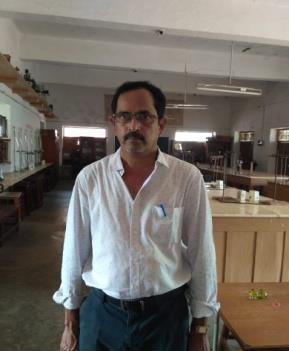 Designation	: LecturerDate of Birth	: 24/5/1964Educational qualifications	: MSc ,M.PhillTeaching experience	: 23 yearsResearch Experience	: 2 yearsDissertation/thesis Title	: post midnight spread F over waltairNo. of Research publications :33No. of Books published	06No. of Major/Minor Research Projects:NoTitle of Minor Research Project:NoNo. of International conferences attended:05No. of National Conferences attended: 23No. of papers presented at the seminars/conferences:24Refresher courses/Orientation programs attended:04Vidwaan Score:08Address: P Ramakrishna Rao14-8-2,Jakkamvari street,Raya peta, Nasapur West Godhavari dt,APE-mail id: parimramakrishna@gmail.com19. Contact no:9849304924LIST OF PAPERS PUBLISHED IN INTERNATIONAL JOURNALS:2015-2016(02):1. Dr ARS Kumar, Dr.L Malleswara Rao, Ch.Kanaka Rao & Ch.Sundar Singh (2016): Present and Future Trends in India’s Higher education. International Journal of Academic Research (IJAR), 58-62, Vol -3.Issue-2(1), February, 2016 (ISSN: 2348-7666, Impact Factor: 3.075).2. Dr.L Malleswara Rao, Dr ARS Kumar, J Rama Mohan, Dr.APV Appa Rao and P.Ramakrishna Rao (2016): Academic Development of Higher Education in India. International Journal of Academic Research (IJAR), 169-171, Vol-3.Issue-3(2), March, 2016 (ISSN: 2348-7666, Impact Factor: 3.075).2016-2017(04):3. Dr.L Malleswara Rao, Dr ARS Kumar, J Rama Mohan, Dr.APV Appa Rao and P.Ramakrishna Rao (2016): Curriculum Design and Development in Higher Education. International Journal of Academic Research (IJAR), 169-171, Vol-3.Issue-8(2), August, 2016 (ISSN: 2348-7666, Impact Factor: 3.656).4. Dr ARS Kumar , Dr.APV Appa Rao, Dr.L Malleswara Rao & Ch. Sundar Singh (2016): Globalisation and its Imapact on the Environment. Energy & Ecology-2016 Proceedings of the Seminar, 4th -5th October, 2016, Roshan Publications, 47-52, October, 2016 (ISBN: 978-93-86251-20-6).2017-2018(09):5. Dr.L Malleswara Rao, J Rama Mohan, P.Ramakrishna Rao, Dr.APV Appa Rao, Dr ARS Kumar & Ch. Kanaka Rao (2017): A Role of Yoga in Education-Benefits & Challenges”. International Journal of Health, Physical education & Computer Science in Sports (IJHPECSS), 19th -20th June, 2017, Volume 26, No.2, pp: 91-94. (ISSN: 2231-3265, Impact Factor: 3.565).6. Dr ARS Kumar, Dr.L Malleswara Rao, Dr.APV Appa Rao, J Rama Mohan, P.Ramakrishna Rao, Ch. Sundar Singh and Dr K. Ramnarayana (2017): Raman Spectroscopy in nanotechnology Applications. International Journal of Academic Research (IJAR), 62-68, Vol-4.Issue-6(1), June, 2017 (ISSN: 2348-7666, Impact Factor: 6.023).7. P.Ramakrishna Rao, J Rama Mohan, Dr ARS Kumar, Dr.L Malleswara Rao & Dr.APV Appa Rao (2017): A Role of IQAC in improving quality in Higher Education & RUSA. International Journal of Law, Education, Social and Sports Studies (IJLESS), 56-61, Vol-4.Issue-2, April-June, 2017 (ISSN: 2455-0418, Impact Factor: 4.1).8. Dr.L Malleswara Rao, J Rama Mohan, Dr.APV Appa Rao, Dr ARS Kumar, P.Ramakrishna Rao, & Ch. Kanaka Rao (2017): Disaster management: Prevention, Mitigation & Preparedness. International Journal of Multidisciplinary Educational Research (IJMER), 206-212, Vol-6.Issue-6(4), June, 2017 (ISSN: 2277-7881, Impact Factor: 4.527, UGC Journal No.41602).9. Dr.APV Appa Rao, J Rama Mohan, Dr.L Malleswara Rao & P.Ramakrishna Rao (2017): Role and Responsibilities of Teacher and Student in Building Modern India. International Journal of Current Advanced Research (IJCAR), 5971-5973, Vol-6.Issue-09, September, 2017 (ISSN: O: 2319-6475, ISSN: P: 2319-6505, Impact Factor: SJIF: 5.995, UGC Journal No.43892).10. Dr.L Malleswara Rao, Dr.APV Appa Rao & J Rama Mohan (2017): ICT and E-Learning-Catalysts for Quality Education. Proceedings of the Seminar, 15th -16th December, 2017, Roshan Publications, 107-113, December, 2017 (ISBN: 978-93-86251-92-3).11. Dr.APV Appa Rao, J Rama Mohan, Dr.L Malleswara Rao & P.Ramakrishna Rao (2018): Science in Indian History. Journal of Andhra Pradesh History Congress, 6th & 7th January, 2018. Proceedings of the Forty Second Session of AP History Congress, Narsapur, Sl.No.39, January, 2019 (ISSN: 2320-057X).2018-2019(08):12. J Rama Mohan, Dr.L Malleswara Rao, Dr.APV Appa Rao, P.Ramakrishna Rao, Dr K. Ramnarayana and Ch. Sundar Singh (2018): The Upcoming Energy Revolution-Green Energy. Journal of American Institute of Physics (AIP), 9th & 10th February, 2018. AIP Conference Proceedings 1992, 040001 (2018); https://doi.org/10.1063/1.5047966, 3rd August, 2018.13. Dr.APV Appa Rao, J Rama Mohan, Dr.L Malleswara Rao, Dr K. Ramnarayana, Ch. Sundar Singh and P.Ramakrishna Rao (2018): Solar Energy in India-Present and Future. International Journal of Engineering and Science Invention (IJESI), 06-11, Vol.2, Special Issue, February, 2018 (ISSN: O: 2319-6734, ISSN: P: 2319-6726, Impact Factor: 5.962, UGC Journal No.2573).14. Dr.L Malleswara Rao, Dr.APV Appa Rao, J Rama Mohan & P.Ramakrishna Rao (2017): Global Warming-Environmental protection. International Journal of Law, Education, Social and Sports Studies (IJLESS), 22-27, Vol-5.Issue-3, July-Sept, 2018 (ISSN: 2455-0418, Impact Factor: 6.01).15. Dr.L Malleswara Rao, Dr.APV Appa Rao, J Rama Mohan & P.Ramakrishna Rao (2018): ICT and E-Learning-catalysts for Quality of Education. International Journal of Emerging Technologies and Innovative Research (JETIR), 326-330, Vol.5, Issue 11, November, 2018 (ISSN: 2349-5162, Impact Factor: 5.87, UGC Journal No.63975).16. J Rama Mohan, Dr.L Malleswara Rao, Dr.APV Appa Rao & P.Ramakrishna Rao (2018): Role of a Teacher in Classroom Management. Proceedings of the Seminar, 19th December, 2018, Roshan Publications, 45-48, December, 2018 (ISBN: 978-93-87540-71-2).17. Dr.L Malleswara Rao, J Rama Mohan, Dr.APV Appa Rao, P.Ramakrishna Rao, Dr K. Ramnarayana and Ch. Sundar Singh (2019): Present and Future Trends of Renewable Energy in India. Research Review Journals (RRJ), International Journal of Multidisciplinary, 28-32, NSSIHSNENRM-2019, Special Issue, January, 2019 (ISSN: 2455-3085 (Online), Impact Factor: 5.87, UGC Journal No. 44945).18. Dr.L Malleswara Rao, J Rama Mohan, Dr.APV Appa Rao, P.Ramakrishna Rao, Dr K. Ramnarayana and Ch. Sundar Singh (2019): Role of Nanomaterials in Energy Storage Devices. Proceedings of UGC sponsored National Seminar (RAMS-19), KY Publications, 208-214, January, 2019(ISBN: 978-93-87769-51-9 (Print), Impact Factor: 5.87, UGC Journal No.      ).2019-2020(04):19. Dr.L Malleswara Rao, Dr.APV Appa Rao, J Rama Mohan, Dr K. Ramnarayana and Ch. Sundar Singh (2019): Energy Storage Materials for Supercapacitor. Journal of Emerging Technologies and Innovative Research (JETIR), 208-214, June, 2019 (ISSN: 2349-5162, Impact Factor: 5.87, UGC Journal No.63975).20. Dr. L Malleswara Rao, J Rama Mohan, Dr. APV Appa Rao, P Rama Krishna Rao, K Ramnarayana, Ch. Sundar Singh (2019):  A role of IQAC: Quality assurance, sustenance and enhancement in higher education,  International Journal of Educational Research and Development (IJERD), Vol.1,01,01-04, January, 2019 (ISSN (Online): 2664-7095; ISSN: 2664-7087 (Print) Impact Factor: 5.26 (UGC Approval Serial Number: 2573 & UGC Journal Number: 43302).21. Dr.L Malleswara Rao, J Rama Mohan, Dr.APV Appa Rao, P Ramakrishna Rao, Ch. Sundar Singh, Dr K. Ramnarayana & Dr Ch Kanaka Rao (2020): Green Energy Technologies. Journal of Interdisciplinary Cycle Research (JICR), 1078-1083, February, 2020 (ISSN: 00222-1945, Impact Factor: 6.2, UGC-CARE Group 'II' Journals list -Serial No. 21259).Edited Book (01):22. Dr. L Malleswara Rao, J Rama Mohan, Dr. APV Appa Rao & Ch. Sundar Singh (2019):  Digitalization of Education in India-A New Era: Chapter 11, Edited Book, Sucharitha Publications, 74-77, Vol.1, December, 2019, ISBN: 978-93-83927-34-3.2020-2021(10):23. Dr.L Malleswara Rao, Dr.APV Appa Rao, J Rama Mohan, P Ramakrishna Rao, Ch. Sundar Singh & KCSV Ramana (2020): Environmental Pollution in India. “Ajanta” International Interdisciplinary Quarterly Research Journal, Volume IX, Issue II, April-June, 2020, pp: 135-140, (ISSN: 2277-5730, Impact Factor: 6.399, Peer Reviewed Referred and UGC-CARE Listed Journal-Serial No. 40776).24. Dr.L Malleswara Rao, J Rama Mohan, Dr.APV Appa Rao, Ch. Sundar Singh, Dr K. Ramnarayana & P Ramakrishna Rao (2020): Role of Nanomaterials in Nanotechnology. Conference Proceedings of One day online International Conference on Advanced Materials organised by P.C Jabin Science College, Vidyanagar, Hubballi, Karnataka on 20th July, 2020, pp:228-238. (ISBN: 978-93-540815-5-2)25. Dr.L Malleswara Rao, J Rama Mohan, Dr.APV Appa Rao, P Ramakrishna Rao, Ch. Sundar Singh & Dr K. Ramnarayana  (2020): Role of ICT in Open and Distance Mode in Teaching Learning Process. “Research Journey” International E-Research Journal (Peer Reviewed & Indexed Journal), Special Issue 249 (A), July, 2020 (E-ISSN: 2348-7143, Impact Factor: 6.625, UGC-CARE Group 'II' Journals list -Serial No.        ).26. Dr.L Malleswara Rao, J Rama Mohan, Dr.APV Appa Rao, Ch. Sundar Singh, Dr Ch Kanaka Rao & P Ramakrishna Rao (2020): Renewable Energy Technologies: Future Roadmap. E-Abstract Proceedings of 3-day International Virtual Conference on Impact of Chemical Disasters on BIOTA (ICDB-2020) on 24th-26th July, 2020, Organised by Andhra University Visakhapatnam and Andhra Pradesh Akademi of Sciences.27. J Rama Mohan, Dr.L Malleswara Rao, Dr.APV Appa Rao, P Ramakrishna Rao, Ch. Sundar Singh & Dr K. Ramnarayana (2020): Usage of ICT E-Learning tools in Distance Education. E-Proceedings of 2 day International Webinar on Online Programme in Distance Education (OPDE-2020) on 2nd & 3rd July, 2020 organised by Department of Education, Bharathidasan University, Tiruchirappalli, Tamil Nadu. 28. Dr.L Malleswara Rao, J Rama Mohan, Dr.APV Appa Rao, P Ramakrishna Rao & Ch. Sundar Singh (2020): Usage of Carbon Nanotubes in Energy Storage. E-Abstract Book Proceedings (RDMPMC2020) of National Online Conference on Research and developments in Materials Processing, Modelling and Characterisation 2020 (RDMPMC-2020) on 26th & 27th August, 2020 organised by Department of Metallurgical and Materials Engineering, NIT, Jamshedpur, Jharkhand. (S.No.81)29. Dr.L Malleswara Rao, J Rama Mohan, Dr.APV Appa Rao, P Ramakrishna Rao & Ch. Sundar Singh (2020): Biodiversity in India: Threats and Conservation. E-Proceedings of International e-Conference on Innovation in Rural Empowerment, Social Dynamics and Welfare in India, 15th September 2020 organised by Department of Management Studies, Nandha College of Technology, Erode, Tamil Nadu,pp:67 (ISBN: 978-93-877483-6-1).30. Dr.L Malleswara Rao, J Rama Mohan, Dr.APV Appa Rao, P Ramakrishna Rao, Ch. Sundar Singh & Dr K. Ramnarayana  (2020): Impact of Covid 19 on the Environment. “Ajanta” International Interdisciplinary Quarterly Research Journal, Volume IX, Issue III, July-September, 2020, pp:25-32 (ISSN: 2277-5730, Impact Factor: 6.399, Peer Reviewed Referred and UGC-CARE Listed Journal-Serial No. 40776).31. Dr.L Malleswara Rao, J Rama Mohan, Dr.APV Appa Rao, Ch. Sundar Singh, Dr Ch Kanaka Rao & P Ramakrishna Rao (2020): A Positive Effect of Nanotechnology on Global Warming. Abstract Proceedings of First International Virtual Conference on Nanomaterials (FIVCON-2020) on 10th -12th September, 2020 organised by Department of Nanotechnology, Acharya Nagarjuna University, Guntur, pp: 54.32. Dr.L Malleswara Rao, J Rama Mohan, Dr.APV Appa Rao, Ch. Sundar Singh, P Ramakrishna Rao & Dr Ch Kanaka Rao (2020): Impact of Technology in Teaching Programs. Conference Proceedings of  3 Day International E-Conference On Multidisciplinary Education System (Transforming India Into Digital Economy), Divya Lakshmi Publishers and Distributors, Lohia Nagar-Meerut, Edition: 2020, Pp: 95-100 (ISBN: 978-93-90226-05-4).33. Dr.L Malleswara Rao, J Rama Mohan, Dr.APV Appa Rao, Ch. Sundar Singh, Dr Ch Kanaka Rao & P Ramakrishna Rao (2020): Role of Yoga in Education and Physical Education. “Ajanta” International Interdisciplinary Quarterly Research Journal, Volume IX, Issue III, October-December, 2020, pp:141-146 (ISSN: 2277-5730, Impact Factor: 6.399, Peer Reviewed Referred and UGC-CARE Listed Journal-Serial No. 40776).34. Dr.L Malleswara Rao, J Rama Mohan, Dr.APV Appa Rao, & P Ramakrishna Rao (2020): Impact of Climate Change on Biodiversity in India. “Akshar Wangmay” Peer Reviewed International Research Journal, Special Issue-I, pp: 38-47, September, 2020 (ISSN: 2229-4929, Impact Factor: 6.2, UGC-CARE Group 'II' Journals list -Serial No. 21259).Edited Books (05):35. Dr.L Malleswara Rao, Dr.APV Appa Rao J Rama Mohan, P Ramakrishna Rao, Ch. Sundar Singh (2020): Role of Women in Science and Technology. Chapter-5, Published Book, “Human Rights: Issues, Challenges and Present Status” Anu books, New Delhi, First published July, 2020 (ISBN: 978-93-90115-16-7).36. Dr.L Malleswara Rao, J Rama Mohan, Dr.APV Appa Rao, Ch. Sundar Singh, Dr Ch Kanaka Rao & P Ramakrishna Rao (2020): Higher Education Sector in India in the post COVID 19 Era: Issues & Challenges. Chapter 3, Published Book, Maharaja Agrasen University Publication, New Delhi, First edition, 2020 (ISBN: 978-81-942547-4-4) 37. Dr.L Malleswara Rao, J Rama Mohan, Dr.APV Appa Rao, Ch. Sundar Singh, Dr Ch Kanaka Rao & P Ramakrishna Rao (2020): Impact of Covid 19 on Education and Economy in India. Chapter 22, Published Book, Likhitha Publications, Kakinada, First Edition 13th September, 2020 pp: 136-140 (ISBN: 978-81-947061-2-0) 38. Dr.L Malleswara Rao, Dr.APV Appa Rao, J Rama Mohan, P Ramakrishna Rao, Ch. Sundar Singh & KCSV Ramana (2020): Renewable Energy Resources in India. Chapter 8, Walnut Publication, Bhubaneswar, First published in November, 2020, pp: 78-87 (ISBN: 978-893902616-7-3).  39. Dr.L Malleswara Rao, J Rama Mohan,  Dr.APV Appa Rao, P Ramakrishna Rao & Ch. Sundar Singh (2021): MOOCs: “A New Era in Online Teaching”. Edited Book ”COVID 19: Pedagogical Issues, Challenges And Opportunities”. Chapter 2, Adhyayan Publishers & Distributors, New Delhi, First published in March, 2021, pp: 17-30 (ISBN: 978-93-88804-99-8). 